Решить две задачи1)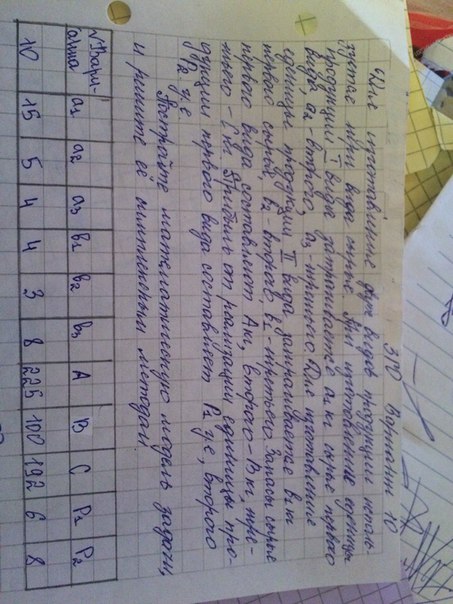 2)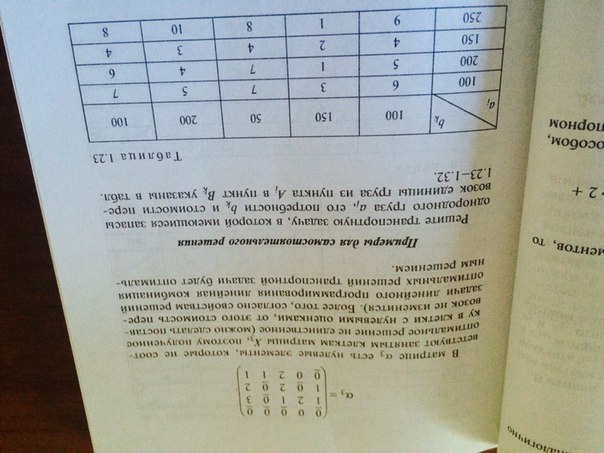 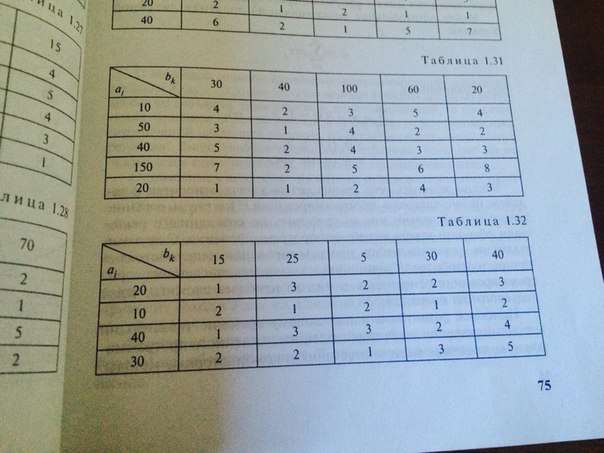 